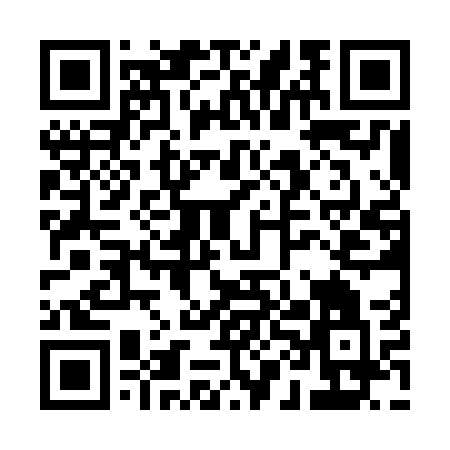 Ramadan times for Catumbela, AngolaMon 11 Mar 2024 - Wed 10 Apr 2024High Latitude Method: NonePrayer Calculation Method: Muslim World LeagueAsar Calculation Method: ShafiPrayer times provided by https://www.salahtimes.comDateDayFajrSuhurSunriseDhuhrAsrIftarMaghribIsha11Mon4:594:596:0912:163:316:226:227:2912Tue4:594:596:0912:153:316:216:217:2813Wed4:594:596:0912:153:326:216:217:2714Thu4:594:596:1012:153:326:206:207:2715Fri4:594:596:1012:153:326:206:207:2616Sat4:594:596:1012:143:326:196:197:2517Sun4:594:596:1012:143:326:186:187:2518Mon4:594:596:1012:143:316:186:187:2419Tue4:594:596:1012:133:316:176:177:2320Wed5:005:006:1012:133:316:166:167:2321Thu5:005:006:1012:133:316:166:167:2222Fri5:005:006:1012:133:316:156:157:2123Sat5:005:006:1012:123:316:146:147:2124Sun5:005:006:1012:123:316:146:147:2025Mon5:005:006:1012:123:316:136:137:1926Tue5:005:006:1012:113:316:126:127:1927Wed5:005:006:1012:113:316:126:127:1828Thu5:005:006:1012:113:316:116:117:1729Fri5:005:006:1012:103:306:116:117:1730Sat5:005:006:1012:103:306:106:107:1631Sun5:005:006:1012:103:306:096:097:161Mon5:005:006:1012:103:306:096:097:152Tue5:005:006:1012:093:306:086:087:143Wed5:005:006:1112:093:296:076:077:144Thu5:005:006:1112:093:296:076:077:135Fri5:005:006:1112:083:296:066:067:136Sat5:005:006:1112:083:296:056:057:127Sun5:005:006:1112:083:296:056:057:118Mon5:005:006:1112:083:286:046:047:119Tue5:005:006:1112:073:286:046:047:1010Wed5:005:006:1112:073:286:036:037:10